Об утверждении Положения о представлении гражданами, претендующими на замещение должностей муниципальной службы Игорварского сельского поселения Цивильского района Чувашской Республики, и муниципальными служащими Игорварского сельского поселения Цивильского района Чувашской Республики сведений о доходах, расходах, об имуществе и обязательствах имущественного характераВ соответствии с Федеральным законом от 25 декабря 2008 года N 273-ФЗ "О противодействии коррупции", Федеральным законом от 3 декабря 2012 г. N 230-ФЗ "О контроле за соответствием расходов лиц, замещающих государственные должности, и иных лиц их доходам",Указом Президента Российской Федерации от 18.05.2009 г. N 559 "О представлении гражданами, претендующими на замещение должностей федеральной государственной службы, и федеральными государственными служащими сведений о доходах, об имуществе и обязательствах имущественного характера", администрация Игорварского  сельского поселения Цивильского районаПОСТАНОВЛЯЕТ:1. Утвердить прилагаемое Положение о представлении гражданами, претендующими на замещение должностей муниципальной службы Игорварского сельского поселения Цивильского района Чувашской Республики, и муниципальными служащими Игорварского сельского поселения Цивильского района Чувашской Республики сведений о доходах, расходах, об имуществе и обязательствах имущественного характера.2. Настоящее постановление вступает в силу по истечении 7 дней после его официального опубликования в печатном периодическом издании «Игорварский вестник».Глава администрации Игорварского сельского поселения                                           В.Н.СеменовУтвержденопостановлением администрацииИгорварского сельского поселения Цивильского районаот 16.03.2015  г. N23 Положение 
о представлении гражданами, претендующими на замещение должностей муниципальной службы Игорварского сельского поселения Цивильского района, и муниципальными служащими Игорварского сельского поселения Цивильского района сведений о доходах, расходах, об имуществе и обязательствах имущественного характера1. Настоящим Положением определяется порядок представления гражданами, претендующими на замещение должностей муниципальной службы Игорварского сельского поселения Цивильского района (далее - должности муниципальной службы), и муниципальными служащими Игорварского сельского поселения Цивильского района сведений о полученных ими доходах, расходах, об имуществе, принадлежащем им на праве собственности, и об их обязательствах имущественного характера, а также сведений о доходах, расходах супруги (супруга) и несовершеннолетних детей, об имуществе, принадлежащем им на праве собственности, и об их обязательствах имущественного характера (далее - сведения о доходах, расходах, об имуществе и обязательствах имущественного характера).        2. Обязанность представлять сведения о доходах, расходах, об имуществе и обязательствах имущественного характера возлагается на гражданина, претендующего на замещение должности муниципальной службы, предусмотренной Перечнем должностей, при назначении на которые и при замещении которых граждане обязаны представлять сведения о своих доходах, расходах, об имуществе и обязательствах имущественного характера и сведения о доходах, расходах, об имуществе и обязательствах имущественного характера своих супруги (супруга) и несовершеннолетних детей, утвержденным постановлением администрации Игорварского сельского поселения Цивильского района (далее – Перечень должностей, гражданин), и на муниципального служащего, замещающего должность муниципальной службы, предусмотренную этим перечнем должностей (далее - муниципальный служащий).3. Сведения о доходах, расходах, об имуществе и обязательствах имущественного характера представляются по форме справки, утвержденной  Указом Президента Российской Федерации от 23.06.2014г. №460 «Об утверждении формы справки о доходах, расходах, об имуществе и обязательствах имущественного характера и внесении изменений в некоторые акты Президента Российской Федерации»:а) гражданами - при назначении на должности муниципальной службы, предусмотренные Перечнем должностей, указанным в пункте 2 настоящего Положения;б) муниципальными служащими Игорварского сельского поселения Цивильского района, замещающими должности муниципальной службы, предусмотренные Перечнем должностей, - ежегодно, не позднее 30 апреля года, следующего за отчетным.4. Гражданин при назначении на должность муниципальной службы представляет:а) сведения о своих доходах, полученных от всех источников (включая доходы по прежнему месту работы или месту замещения выборной должности, пенсии, пособия, иные выплаты) за календарный год, предшествующий году подачи документов для замещения должности муниципальной службы, а также сведения об имуществе, принадлежащем ему на праве собственности, и о своих обязательствах имущественного характера по состоянию на первое число месяца, предшествующего месяцу подачи документов для замещения должности муниципальной службы (на отчетную дату);б) сведения о доходах супруги (супруга) и несовершеннолетних детей, полученных от всех источников (включая заработную плату, пенсии, пособия, иные выплаты) за календарный год, предшествующий году подачи гражданином документов для замещения должности муниципальной службы, а также сведения об имуществе, принадлежащем им на праве собственности, и об их обязательствах имущественного характера по состоянию на первое число месяца, предшествующего месяцу подачи гражданином документов для замещения должности муниципальной службы (на отчетную дату);5. Муниципальный служащий представляет ежегодно:          а) сведения о своих доходах, полученных за отчетный период (с 1 января по 31 декабря) от всех источников (включая денежное содержание, пенсии, пособия, иные выплаты), а также сведения об имуществе, принадлежащем им на праве собственности, и об их обязательствах имущественного характера по состоянию на первое число месяца, предшествующего месяцу подачи гражданином документов для замещения должности государственной службы (на отчетную дату);б) сведения о доходах супруги (супруга) и несовершеннолетних детей, полученных за отчетный период (с 1 января по 31 декабря) от всех источников (включая заработную плату, пенсии, пособия, иные выплаты), а также сведения об имуществе, принадлежащем им на праве собственности, и об их обязательствах имущественного характера по состоянию на конец отчетного периода;           в) сведения о своих расходах, а также о расходах своих супруги (супруга) и несовершеннолетних детей по каждой сделке по приобретению земельного участка, другого объекта недвижимости, транспортного средства, ценных бумаг, акций (долей участия, паев в уставных (складочных) капиталах организаций), совершенной им, его супругой (супругом) и (или) несовершеннолетними детьми в течение календарного года, предшествующего году представления сведений (далее - отчетный период), если общая сумма таких сделок превышает общий доход данного лица и его супруги (супруга) за три последних года, предшествующих отчетному периоду, и об источниках получения средств, за счет которых совершены эти сделки.6. Муниципальный служащий, замещающий должность муниципальной службы Игорварского сельского поселения Цивильского района, не включенную в Перечень должностей, и претендующий на замещение должности муниципальной службы, включенной в этот перечень должностей, представляет указанные сведения в соответствии с пунктом 2, подпунктом "а" пункта 3 и пунктом 4 настоящего Положения.7. Сведения о доходах, расходах, об имуществе и обязательствах имущественного характера представляются уполномоченному лицу администрации Игорварского сельского поселения Цивильского района в порядке, устанавливаемом главой администрации Игорварского сельского поселения Цивильского района.8. Лицо, замещающее должность муниципальной службы представляет уточненные сведения в течение одного месяца после окончания срока, указанного в пункте 3 настоящего Положения. Гражданин, претендующий на замещение должности  муниципальной службы представляет уточненные сведения в течение одного месяца со дня представления сведений в соответствии с пунктом 3 настоящего Положения.9. В случае непредставления по объективным причинам муниципальным служащим сведений о доходах, расходах, об имуществе и обязательствах имущественного характера супруги (супруга) и несовершеннолетних детей данный факт подлежит рассмотрению на соответствующей комиссии по соблюдению требований к служебному поведению муниципальных служащих и урегулированию конфликта интересов.10. Проверка достоверности и полноты сведений о доходах, расходах, об имуществе и обязательствах имущественного характера, представленных в соответствии с настоящим Положением гражданином и муниципальным служащим, осуществляется в соответствии с законодательством Российской Федерации.11. Сведения о доходах, расходах, об имуществе и обязательствах имущественного характера, представляемые в соответствии с настоящим Положением гражданином и муниципальным служащим, являются сведениями конфиденциального характера, если федеральным законом они не отнесены к сведениям, составляющим государственную тайну.Эти сведения предоставляются главе администрации Игорварского сельского поселения Цивильского района.12. Сведения о доходах, расходах, об имуществе и обязательствах имущественного характера муниципального служащего, его супруги (супруга) и несовершеннолетних детей размещаются на официальном сайте Игорварского сельского поселения Цивильского района, а в случае отсутствия этих сведений на официальном сайте Игорварского сельского поселения Цивильского района - предоставляются общероссийским средствам массовой информации для опубликования по их запросам.13. Муниципальные служащие, в должностные обязанности которых входит работа со сведениями о доходах, расходах, об имуществе и обязательствах имущественного характера, виновные в их разглашении или использовании в целях, не предусмотренных законодательством Российской Федерации, несут ответственность в соответствии с законодательством Российской Федерации.14. Сведения о доходах, расходах, об имуществе и обязательствах имущественного характера, представленные  в соответствии с настоящим Положением гражданином или муниципальным служащим, указанным в пункте 6 настоящего Положения, при назначении на должность муниципальной службы, а также представляемые муниципальным служащим ежегодно, и информация о результатах проверки достоверности и полноты этих сведений приобщаются к личному делу муниципального служащего.В случае если гражданин или муниципальный служащий, указанный в пункте 6 настоящего Положения, представившие уполномоченному лицу администрации Игорварского сельского поселения Цивильского района справки о своих доходах, расходах, об имуществе и обязательствах имущественного характера, а также о доходах, расходах, об имуществе и обязательствах имущественного характера своих супруги (супруга) и несовершеннолетних детей, не были назначены на должность муниципальной службы, включенную в Перечень должностей, эти справки  возвращаются им по их письменному заявлению вместе с другими документами.           15. В случае непредставления или представления заведомо ложных сведений о доходах, расходах, об имуществе и обязательствах имущественного характера гражданин, претендующий на замещение  должности муниципальной службы Игорварского сельского поселения Цивильского района, и муниципальный служащий Игорварского сельского поселения Цивильского района, несут ответственность в соответствии с законодательством Российской Федерации.ЧĂВАШ РЕСПУБЛИКИÇĔРПУ РАЙОНĚ 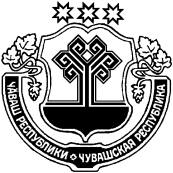 ЧУВАШСКАЯ РЕСПУБЛИКАЦИВИЛЬСКИЙ РАЙОН  ЙĔКĔРВАР ЯЛ ПОСЕЛЕНИЙĚН АДМИНИСТРАЦИЙĚЙЫШĂНУ2015 пуш 16     23 №Йĕкĕрвар ялěАДМИНИСТРАЦИЯ ИГОРВАРСКОГО СЕЛЬСКОГО ПОСЕЛЕНИЯПОСТАНОВЛЕНИЕ  16 марта  2015   №23село Игорвары